小学生上网大家谈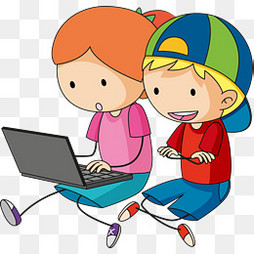 中山北路第一小学  “小学生上网大家谈”项目说明 “小学生上网大家谈”项目活动评价表（中高年级）活动设计（第1课时）小学生上网情况调查（学习单1）三（ ）班        小组名称          访谈记录表活动设计（第2课时）小学生上网情况调查（学习单2）三（ ）班        小组名称          项目背景说明  “世界变小了，视野变大了！”互联网拉近了人们的距离，在网上可以查找资料、搜寻信息、浏览网页等等，为我们的生活带来了方便。与此同时网络世界纷繁复杂，对于尚未形成判断能力的小学生能否上网也成为社会普遍关注的一个问题。基于此，本课程着重探究小学生的上网需求以及他们上网的目的和意义。在三年级开展访谈是因为三年级的学生已经具备了一定的调查能力，能用语言表达和阐述简单问题，并进行记录，同时也在数学课上掌握了统计的知识。我校是信息技术特色校，学生从一年级开始就有信息技术课，因此接触网络较早，上网的因素也较多，成为了本课程可以开展访谈和调查的依据。项目活动分析适合年级：  三 年级核心问题（任务）：调查小学生上网的目的 核心方法： 访谈项目相关表现标准访谈能够在教师指导下或结合模板，制定包括“访谈目的、访谈地点、时间、访谈对象、注意事项、分工”等要素的简单访谈计划。尝试参考、使用现有的问题结构；或尝试结合访谈主题例举问题，通过分类，形成问题结构。能够在教师指导下，结合访谈记录单，合作进行访谈记录相关观点的概括、分类、统计。用几句话说明访谈了解到的事实。尝试提出建议。运用语言、文字，图表等方式展示访谈成果。交流与总结结合评价单，独立开展基于资料的评价，发现活动过程中的优点与不足。个体责任遵守小组学习中的规则要求。愿意与小组成员分享自己的经验与窍门。合作技能能够说明自己的任务在小组任务中的作用或与他人的关系。组内有序表达，在教师的指导下运用“我赞成”、“我们”等小组交流“常用语言”。在教师的指导下，结合过程性材料与评价表对个人与他人的学习情况开展评价。项目活动目标通过活动，了解访谈的目的，确定访谈对象，学会制定访谈计划。通过模拟访谈，学生能结合主题进行举例，设计访谈问题。结合访谈记录单，学生学会使用文字或图片进行记录。通过活动，学生能结合访谈记录单，对访谈结果进行概括、分类、统计，了解小学生上网的目的和意义。学生能运用语言、文字、图表等形式开展成果交流。学会小组合作，遵守组内的规则和要求，学会分享和表达。学生能结合评价单，对访谈的活动过程对个人和他人的学习情况开展评价。项目活动安排（共2课时）编号量规量规量规量规量规量规量规自我评价小组评价编号★★★★★★★☆★☆☆☆☆☆自我评价小组评价1知道访谈的目的，会设计访谈计划，会提3个以上的访谈问题。知道访谈的目的，会设计访谈计划，会提3个以上的访谈问题。知道访谈的目的，会设计访谈计划，会提3个以上的访谈问题。知道访谈的目的，会设计访谈计划，会提1-2个以上的访谈问题。知道访谈的目的，会设计访谈计划，会提1-2个以上的访谈问题。不知道访谈的目的，不会设计访谈计划，不会访谈问题。不知道访谈的目的，不会设计访谈计划，不会访谈问题。☆☆☆☆2学会使用文字或图片进行记录。学会使用文字或图片进行记录。学会使用文字或图片进行记录。基本能使用文字或图片进行记录。基本能使用文字或图片进行记录。不会使用文字或图片进行记录。不会使用文字或图片进行记录。☆☆☆☆3学会对访谈结果进行分类，掌握概括、分类、统计等方法。学会对访谈结果进行分类，掌握概括、分类、统计等方法。学会对访谈结果进行分类，掌握概括、分类、统计等方法。基本能对访谈结果进行分类，初步学会概括、分类、统计等方法。基本能对访谈结果进行分类，初步学会概括、分类、统计等方法。不会对访谈结果进行分类，进行概括、分类、统计等方法。不会对访谈结果进行分类，进行概括、分类、统计等方法。☆☆☆☆4能运用语言、文字、图表等形式开展成果交流。能运用语言、文字、图表等形式开展成果交流。能运用语言、文字、图表等形式开展成果交流。初步能运用语言、文字、图表等形式开展成果交流。初步能运用语言、文字、图表等形式开展成果交流。不能运用语言、文字、图表等形式开展成果交流。不能运用语言、文字、图表等形式开展成果交流。☆☆☆☆5在小组合作中分工明确，知道自己的职责，并完成自己的任务。在小组合作中分工明确，知道自己的职责，并完成自己的任务。在小组合作中分工明确，知道自己的职责，并完成自己的任务。在小组合作中分工明确，知道自己的职责，基本能完成自己的任务。在小组合作中分工明确，知道自己的职责，基本能完成自己的任务。在小组合作中没有明确分工，不知道自己的职责，不能完成自己的任务。在小组合作中没有明确分工，不知道自己的职责，不能完成自己的任务。☆☆☆☆6能遵守小组秩序，在组内依次发言并聆听他人发言。能遵守小组秩序，在组内依次发言并聆听他人发言。能遵守小组秩序，在组内依次发言并聆听他人发言。基本能遵守小组秩序，在组内依次发言并聆听他人发言。基本能遵守小组秩序，在组内依次发言并聆听他人发言。不能遵守小组秩序，在组内不遵守发言秩序，不聆听他人发言。不能遵守小组秩序，在组内不遵守发言秩序，不聆听他人发言。☆☆☆☆星数总计星数总计星数总计星数总计星数总计星数总计星数总计星数总计等第等第优24★～20★良19★～16 ★良19★～16 ★合格15★～10★合格15★～10★须努力  0★～ 9★小组同学的鼓励与期望:小组同学的鼓励与期望:小组同学的鼓励与期望:小组同学的鼓励与期望:小组同学的鼓励与期望:小组同学的鼓励与期望:小组同学的鼓励与期望:小组同学的鼓励与期望:小组同学的鼓励与期望:小组同学的鼓励与期望:教师评价:教师评价:教师评价:教师评价:教师评价:教师评价:教师评价:教师评价:教师评价:教师评价:活动目标活动目标活动目标1．	通过活动，了解访谈的目的，确定访谈对象，学会制定访谈计划。2．	通过模拟访谈，学生能结合主题进行举例，设计访谈问题。3．	结合访谈记录单，学生学会使用文字或图片进行记录。4.	学会小组合作，遵守组内的规则和要求，学会分享和表达。5．	学生能结合评价单，对访谈的活动过程对个人和他人的学习情况开展评价。1．	通过活动，了解访谈的目的，确定访谈对象，学会制定访谈计划。2．	通过模拟访谈，学生能结合主题进行举例，设计访谈问题。3．	结合访谈记录单，学生学会使用文字或图片进行记录。4.	学会小组合作，遵守组内的规则和要求，学会分享和表达。5．	学生能结合评价单，对访谈的活动过程对个人和他人的学习情况开展评价。1．	通过活动，了解访谈的目的，确定访谈对象，学会制定访谈计划。2．	通过模拟访谈，学生能结合主题进行举例，设计访谈问题。3．	结合访谈记录单，学生学会使用文字或图片进行记录。4.	学会小组合作，遵守组内的规则和要求，学会分享和表达。5．	学生能结合评价单，对访谈的活动过程对个人和他人的学习情况开展评价。活动准备活动准备活动准备学习单访谈记录表学习单访谈记录表学习单访谈记录表活动环节师生行为说明&建议问题导入 确定访谈对象师：（出示图片）我们生活在信息快速发展的时代，每一天都需要接触网络，同学们你们上网吗？师：今天要谈谈小学生上网，看到这个题目你有什么想说的吗？学生交流。师：小学生为什么要上网，他们上网好不好呢？就需要我们开展小调查，去问问身边的人。那我们可以用的方法就是对小学生上网情况进行访谈。如果是你，你会去问谁呢？ 师：指导学生确定访谈对象。问题导入引发学生对上网的兴趣，回忆上网的过程。初步了解什么是访谈。指导学生确定访谈对象。小组讨论设计访谈提纲师：根据访谈目的——了解小学生上网情况，我们可以从哪些方面进行提问呢？学生尝试提问练习。师：出示一份访谈提纲。请学生寻找问题。师：指导设计访谈问题的时候，针对同一方面的问题要避免重复提问。师：（出示学习单）请同学们在小组里开展讨论，试着设计访谈问题，并写下来。小组交流学习单。师：（指导学生修改访谈提纲），针对同一个方面学会多角度、有层次的提问，访谈提纲的顺序是很重要的。小组修改访谈提纲。在教师指导下，学会提问。知道避免重复提问、提问题的顺序性，并且能有层次的提问。小组合作，制定并修改访谈提纲。组内模拟访谈 开展评价师：（出示一段访谈片段）你能告诉老师访谈时候要注意什么吗？学生交流。师：访谈的时候要注意访谈礼仪，首要进行自我介绍，说清楚你的访谈目的，在得到访谈对象肯定答案之后，再按照访谈提纲按顺序进行提问。访谈结束后要和被访谈者说谢谢！师：指导学生小组内开展模拟访谈。小组交流。师：这一次我们是以小组的形式开展访谈任务，老师要问问大家你们小组的成员在访谈中的任务分工。小组交流。小结：每个小组成员都明确了自己的任务，请同学们在课后根据自己小组设计的访谈提纲开展访谈调查吧！在教师指导下，了解访谈礼仪，并进行模拟访谈的练习。小组成员知道自己在访谈过程中的任务分工。小组交流，开展评价。访谈目的：了解小学生上网的情况访谈问题：问题1:                                                     问题2：                                                                                                        问题3：                                                    问题4：                                                    问题5：                                                    小组成员分工小组成员分工学号具体任务安排访谈对象                                                 问题1                                                 问题2                                                 问题3                                                 问题4                                                 问题5                                                 访谈对象                                                 问题1                                                 问题2                                                 问题3                                                 问题4                                                 问题5                                                 活动目标活动目标活动目标1. 通过活动，学生能结合访谈记录单，对访谈结果进行概括、分类、统计。2．通过统计，了解小学生上网的目的和意义。3. 学会小组合作，遵守组内的规则和要求，学会分享和表达。4. 学生能结合评价单，对访谈的活动过程对个人和他人的学习情况开展评价。1. 通过活动，学生能结合访谈记录单，对访谈结果进行概括、分类、统计。2．通过统计，了解小学生上网的目的和意义。3. 学会小组合作，遵守组内的规则和要求，学会分享和表达。4. 学生能结合评价单，对访谈的活动过程对个人和他人的学习情况开展评价。1. 通过活动，学生能结合访谈记录单，对访谈结果进行概括、分类、统计。2．通过统计，了解小学生上网的目的和意义。3. 学会小组合作，遵守组内的规则和要求，学会分享和表达。4. 学生能结合评价单，对访谈的活动过程对个人和他人的学习情况开展评价。活动准备活动准备活动准备1.学习单1.学习单1.学习单活动环节师生行为说明&建议小组交流访谈过程师：同学们，你们在访谈的时候有没有遇到难忘的事情？小组讨论。组内派一名代表在全班范围内交流，概括的说一下访谈中遇到的故事。教师可以聆听一下每个小组的交流情况，要求组内依次发言，别人发言时安静、耐心聆听，不随意打断同伴的话。小组合作分类统计师：同学们访谈结束了，这并不表示完成一次完整的调查，我们还要对访谈的数据进行分类统计才能算真正完成一次调查。运用画正字等统计方法统计访谈记录单的结果。班级内汇总每个小组的统计的结果，交流每个小组的统计方法。运用柱状图或折线图，绘制一份“小学生上网情况统计图”。小组开展交流合作对访谈记录单的内容进行分类。学会简单的统计方法对访谈结果进行统计。通过每个小组的统计结果，在教师指导下绘制一份班级的访谈统计图，了解小学生上网的目的和意义。小组交流开展评价师：经过统计，你获得了有关小学生上网的哪些信息？有什么结论吗？小组交流。每一组派一名代表分享和交流。小结：经过今天的课，我们学会对访谈的结果进行分类和统计，在以后的学习中也经常会使用到。指导学生认真倾听洽谈小组的汇报，并能提出合理的意见和建议。上网的时间上网的原因上网的方式其他小学生上网情况统计图